日時　5月23日（日）　10時～11時◎締め切り　5月15日（土）赤ちゃんのりです。ご家族おいで、お参りください。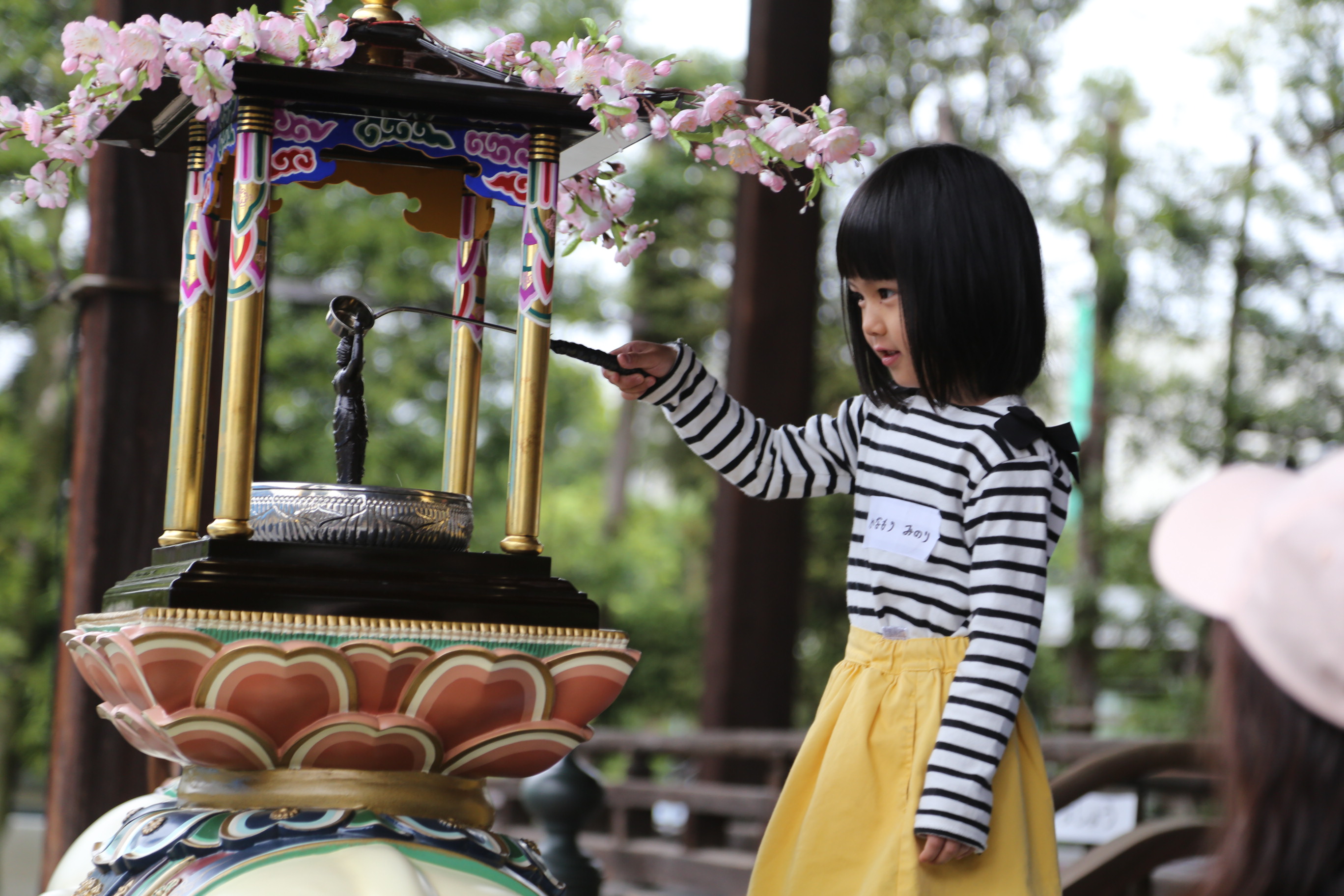 